                            Dead	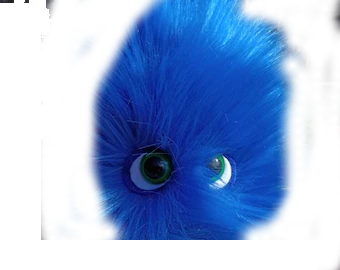                          Pancreas                         Society CupDate 30/11/2024WhereThe Ashbridge Inn, Avondale Rd, Pontrhydyrun, Cwmbran NP44 1DECost £20 a ticket payment to PayPal @BriantreYou Get3 games of the best game in the world4 jelly babiesLucky blue gemJeffers the GonkYou BringFully painted team (minimum 3 colours) numbered and skills markedBall Dice PitchRulesBlood Bowl Second Season (2020) Rule SetAll Races in the Rulebook, Teams of Legend, & NAF additionalAll injuries reset after each gameApothecaries work as described in the RulebookYou Are Given 1,200,000 Gold To Build Gold To Build Your TeamYou may purchase players, rerolls, fan factor, coaches and cheerleaders as normal with this moneyWizards, Journeymen, Special Play Card and Mercenaries are NOT ALLOWEDYou may purchase any other inducements for your team, including star players    Note: If you are including a star player, you must have 11 players on your team BEFORE hiring him/her. Having 10 players and a star player is NOT ALLOWED.   Remember: You Can Not have the same star player as your opponent. If both of you attempt to field the same player, then that star player has swindled both of you!! Neither of you can field them. Also, you cannot use Igors or Apothecaries on star players.All star players from the Second Season Edition and subsequent Spike Journals will be allowed. Second Season Edition has given star players each there own “Special Rule”. If you have a star player on your roster, you are expected to explain the “Special Rule” to your opponent. Please use the blue gem to represent when the Star Player has spent his/her special rule.SkillsEach team has 48 spp to distribute amongst their team. No random skills and no stat increases.Players can take singles, doubles and stack skills as per the spp cost in the Advancements table.Start time9.30 to 10.001st game 10.00 to 12.1512.15 to 13.00 lunch13.00 to 15.15 game 215.15 to 17.30 game 317.30 trophy’s, thank you and goodbyeWill be using tourplay to track gamesHouse RulesAfter kick-off but before the drive, one random player on each team suffers a hypo and turns into Jeffers the Gonk. MA 5 ST 1 AG 3+ PA – AC 6+ Dodge, Side Step, Stunty, Titchy, Dirty Player +1, Sneaky Git, No Hands. Once drive is over Jeffers the Gonk will return back to normal. Repeat kick-off event again with another player turns into JeffersPoop chanting is encouraged…Thanks BrianScoring 3 points for a win1 point for a draw0 points for a loss